Пермский государственный национальный исследовательский университет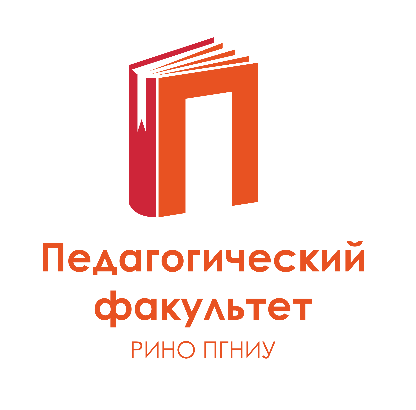 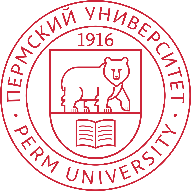 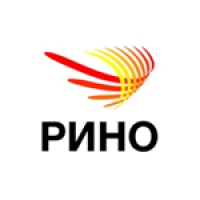 Региональный институт непрерывного образованияПедагогический факультетПрограмма V регионального образовательного форума«Финансовая грамотность школьника: от урока к успешной жизни!»22 октября 2020 года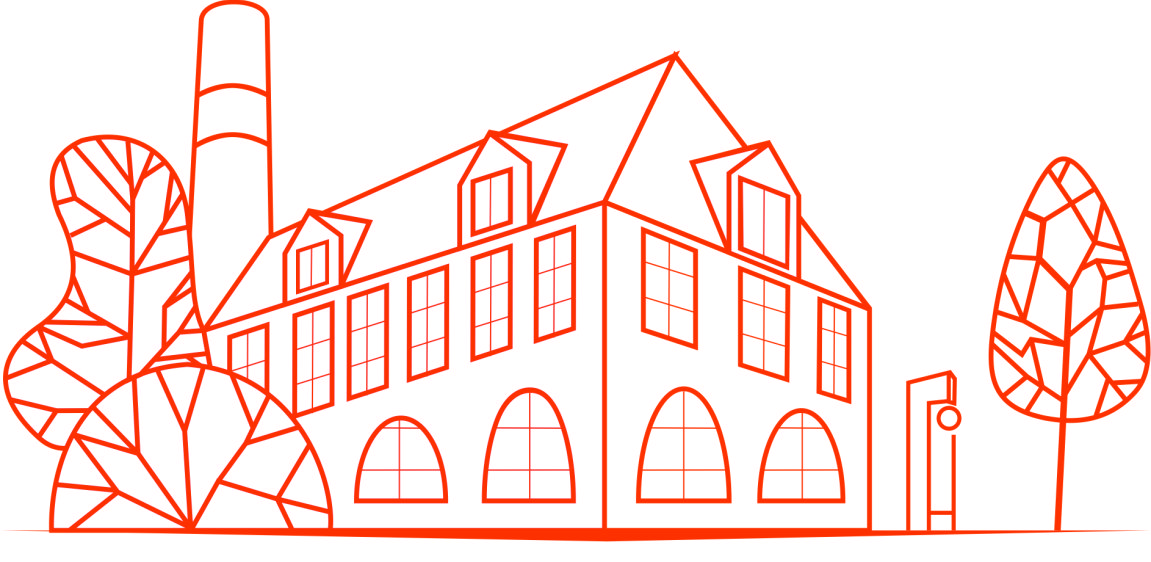 Адрес: г. Пермь, ул. Генкеля, 5а (корпус 3.кабинет 113),Сайт: pedagogi.psu.ru/Вконтакте: vk.com/pedfakultetInstagram: @pedagogika-onlineЭл. адрес: pedagogika-psu@mail.ruВремяМероприятиеОткрытие форумаОткрытие форума10:00-10:20Представители министерства финансов Пермского краяПредставители министерства образования и науки Пермского краяМашковцев А.Б., заместитель управляющего Отделением Пермь Уральского ГУ Банка РоссииБлусь Павел Иванович, проректор по общим вопросам ПГНИУ, директор РИНО ПГНИУПленарные докладыПленарные доклады10:20-11:30«Цифровая финансовая грамотность — новый феномен школьного образования»
Горбацевич Наталья Петровна, декан Педагогического факультета РИНО ПГНИУ«Цифровые аспекты экономического образования»
Городилов М.А., декан экономического факультета ПГНИУ, доктор экономических наук, доцент«Финансовая грамотность: необратимые изменения» 
Зубарев Николай Юрьевич, преподаватель экономического факультета ПГНИУ «Федеральная образовательная программы «Открытия Феечки- копеечки» в детском саду»
Любимова Людмила Валентиновна, к.пед.н., доцент Педагогического факультета РИНО ПГНИУ«Формирование основ финансовой грамотности в школе и СПО»
Солодкая Наталья Владимировна, канд. пед. наук, доцент ПГНИУ, автор учебных пособий по экономике и финансовой грамотности«Внедрение финансовой грамотности в образовательный процесс»
Секлецова О.Ю., руководитель направления Экономического отдела Отделения Пермь Уральского ГУ Банка РоссииОбразовательный блокОбразовательный блок11:40-13:00СЕКЦИЯ № 1«Опыт формирования финансовой грамотности в школах»Зубарев Николай Юрьевич, преподаватель экономического факультета ПГНИУ, РИНО ПГНИУ, руководитель проекта по финансовой грамотностиБарт А.А., ведущий экономист экономического отдела отделения Пермь, Банка России13:00-14:20Секция №2«Опыт формирования финансовой грамотности старших школьников и студентов СПО»Маковеев Андрей Евгеньевич, преподаватель Педагогического факультета РИНО ПГНИУГрафская Татьяна Алексеевна, старший преподаватель Педагогического факультета РИНО ПГНИУ14:20-15:40СЕКЦИЯ № 3«Формирование предпосылок финансовой грамотности детей дошкольного возраста»Любимова Людмила Валентиновна, к.пед.н., доцент Педагогического факультета РИНО ПГНИУГорбацевич Наталья Петровна, декан Педагогического факультета РИНО ПГНИУ15:40-16:10Подведение итогов ФОРУМА